M 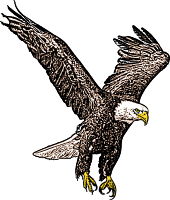 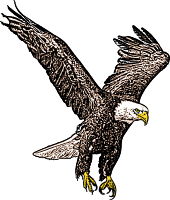 